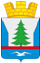 ПОСТАНОВЛЕНИЕАДМИНИСТРАЦИИ ГОРОДСКОГО ПОСЕЛЕНИЯ ЗЕЛЕНОБОРСКИЙ КАНДАЛАКШСКОГО РАЙОНАот  25.12.2020 года                                                                                                 № 391Об утверждении муниципальной программы  «Развитие культуры и сохранение культурного наследия городского поселения Зеленоборский Кандалакшского района»В соответствии с Федеральным законом от 06.10.2003г. № 131-ФЗ «Об общих принципах организации местного самоуправления в Российской Федерации», Постановлением администрации городского поселения Зеленоборский Кандалакшского района от 24.08.2015 № 215 «Об утверждении порядка разработки, реализации и оценки эффективности муниципальных программ городского поселения Зеленоборский Кандалакшского районаПОСТАНОВЛЯЮ:         1. Утвердить прилагаемую муниципальную программу «Развитие культуры и сохранение культурного наследия городского поселения Зеленоборский Кандалакшского района».         2. Муниципальную программу «Развитие культуры и сохранение культурного наследия городского поселения Зеленоборский», утвержденную постановлением администрации городского поселения Зеленоборский от 10.11.2015г. №328                                    (с изменениями и дополнениями) считать утратившей силу с 01.01.2021г.        3. Настоящее постановление опубликовать в периодическом печатном издании и разместить на официальном сайте администрации городского поселения Зеленоборский Кандалакшский район.         4.  Контроль за исполнением программы оставляю за собой.        5. Настоящее постановление вступает в силу с момента подписания и распространяет свое действие на правоотношения возникшие с 01.01.2021г.Глава администрации                                                                                         Р.Т. КайибхановУтверждена   постановлением администрации  городского поселения ЗеленоборскийКандалакшского района                    от 25.12.2020 г. № 391МУНИЦИПАЛЬНАЯ ПРОГРАММА«Развитие культуры и сохранение культурного наследия   городского поселения Зеленоборский Кандалакшского района» г. п. Зеленоборский, 2020 г. «Развитие культуры и сохранение культурного наследия городского поселения Зеленоборский Кандалакшского района» ПаспортМУНИЦИПАЛЬНОЙ ПРОГРАММЫ1.Содержание проблемы и обоснование ее решения программным методом.Неотъемлемым элементом системы мер, направленных на стимулирование экономического роста, является социальная политика. Приоритетными в области социальной политики определены инвестиции в человека, прежде всего создание условий для реализации гражданами прав на труд и социальную помощь, образование, охрану здоровья, свободу творчества и участие в культурной жизни.Наметившиеся положительные тенденции должны быть сохранены, а достигнутые результаты закреплены путем реализации новой целевой программы.Разработка муниципальной  программы «Развитие культуры и сохранение культурного наследия» городского поселения Зеленоборский Кандалакшский район позволит поддерживать и развивать все направления сферы культуры, наиболее эффективно использовать финансовые ресурсы, обеспечивать выполнение функций, возложенных на подведомственные учреждения культуры.Программа охватывает все основные направления деятельности в сфере культуры: сохранение объектов культурного наследия, библиотечных фондов, развитие библиотечного дела, народного художественного творчества, культурно-досуговой деятельности, создание условий для развития творческих коллективов.Мероприятия программы предусматривают создание на данном этапе оптимальных условий для развития сферы культуры.Мероприятия по сохранению культурного наследия позволят обеспечить безопасность библиотечных фондов, возможность своевременного проведения ремонтно-реставрационных работ на объектах культурного наследия, расположенных на территории городского поселения Зеленоборский.Осуществление театральных и музыкальных проектов, развитие гастрольной деятельности в области и за ее пределами требуют финансовой поддержки.Необходимо обеспечить поддержку жизнеспособных форм народной традиционной культуры с учетом их функционального назначения, местного своеобразия и естественных условий существования. В их числе фиксация произведений народной культуры современными способами, формирование коллекций народного декоративно-прикладного искусства, проведение фестивалей, праздников, выставок народного художественного творчества.Одной из актуальных проблем гражданского общества остается кризис духовных и нравственных ценностей у подрастающего поколения. Учреждения культуры и искусства вносят определенный вклад в организацию профилактической работы по преодолению негативных явлений в детской среде, в воспитании личности созидающей, высоконравственной, твердой в своих убеждениях.Необходима поддержка мероприятий, направленных на укрепление международного и межрегионального сотрудничества и являющихся важной областью культурной политики. Семинары, конференции, культурные проекты создадут новые возможности для развития сферы культуры.Необходимо продолжить работу по модернизации и обновлению, укреплению материально-технической базы учреждений культуры.Необходима поддержка деятельности творческих союзов (проведение выставок, фестивалей, конкурсов, реализация творческих проектов).Реализация муниципальной программы «Развитие культуры и сохранение культурного наследия» городского поселения Зеленоборский Кандалакшский район будет способствовать дальнейшему формированию духовно-нравственного гражданского общества, повышению качества уровня жизни населения. 2. Цели, сроки реализации ПрограммыЦель Программы:Обеспечение творческого и культурного развития личности, участие населения в культурной жизни.  Программа реализуется  с 2021 год по 2025 год.3. Ресурсное обеспечение ПрограммыОбщие затраты на реализацию Программы в 2021 – 2025 г. г. из средств местного и областного бюджетов:4.Ожидаемые конечные результаты реализации ПрограммыЭкономическая эффективность определяется вкладом результатов Программы в социально-экономическое развитие городского поселения Зеленоборский.Социальная эффективность Программы оценивается по степени достижения соответствующих целей и задач Программы, социально-экономического развития поселения.Успешная реализация Программы позволит повысить социальную ролькультуры как одного из главных резервов построения гражданского общества, создать благоприятные условия для развития творческого потенциала жителей, улучшить состояние материально-технической базы учреждений культуры, и, как следствие, расширить спектр культурных благ.Достижение целей будет осуществляться решением задач в рамках реализации следующих подпрограмм:- «Наследие»;- «Искусство» Программа реализуется в этап с 2021 год по 2025 год.	Оценка эффективности реализации мероприятий Программы  производится в соответствии с Порядком проведения оценки эффективности реализации муниципальных программ городского поселения Зеленоборский (Приложение № 6 к Порядку принятия решений о разработке муниципальных программ городского поселения Зеленоборский Кандалакшского района, их формирования и реализации, утвержденному постановлением администрации городского поселения Зеленоборский Кандалакшского района №215 от 24.08.2015 г.)5. Организация управления и контроль за ходом реализации ПрограммыРазработка Программы осуществляется в соответствии с Порядком принятия решений о разработке муниципальных программ городского поселения Зеленоборский Кандалакшского района, их формирования и реализации, утверждённым Постановлением администрации от 24.08.2015 г. № 215.Разработчиком программы является администрация городского поселения Зеленоборский Кандалакшского района.Контроль реализации настоящей Программы осуществляет администрация городского поселения Зеленоборский Кандалакшского района, Совет депутатов городского поселения Зеленоборский Кандалакшского района.Для оценки успешности реализации Программы будут использованы показатели (индикаторы), характеризующие:- достижение цели Программы;- результаты решения задач и выполнения основных мероприятий Программы.Показатели Программы связаны с основными мероприятиями Программы и позволяют оценить ожидаемые результаты и эффективность ее реализации.С учетом специфики сферы культуры достижение цели Программы оценивается следующими ключевыми показателями:Показатель 1 "Обеспеченность населения муниципальными учреждениями культуры и искусства на 10,0 тыс. жителей" (в единицах).Показатель 2 "Уровень удовлетворенности населения качеством предоставления муниципальных услуг в сфере культуры" (в процентах).Сведения о показателях Программы, характеризующих достижение цели Программы приведены в приложении № 1к настоящей Программе. В качестве показателей результативности решения задач Программы предусматривается использование показателей, характеризующих выполнение входящих в неё подпрограмм.	В рамках реализации Программы планируется оказание муниципальных услуг (работ) в соответствии с перечнем муниципальных услуг (работ), оказываемых муниципальными учреждениями культуры, находящимися в ведении Администрации городского поселения Зеленоборский Кандалакшский район.Перечень сводных показателей муниципальных заданий на оказание муниципальных услуг (работ) муниципальными учреждениями культуры представлен в приложении № 2 к настоящей Программе. Экономическая эффективность определяется вкладом результатов Программы в социально-экономическое развитие городского поселения Зеленоборский Кандалакшский район.Социальная эффективность Программы оценивается по степени достижения соответствующих целей Программы, социально-экономического развития поселения.Успешная реализация Программы позволит повысить социальную ролькультуры как одного из главных резервов построения гражданского общества, создать благоприятные условия для развития творческого потенциала жителей, улучшить состояние материально-технической базы учреждений культуры, и, как следствие, расширить спектр культурных благ.6.Механизм реализации ПрограммыМеханизм реализации Программы базируется на принципах четкого разграничения полномочий и ответственности всех исполнителей Программы. Прекращение действия Программы наступает в случае завершения ее реализации, а досрочное прекращение - в случае признания неэффективности ее реализации.В рамках реализации Программы планируется оказание муниципальных услуг (работ) в соответствии с перечнем муниципальных услуг (работ), оказываемых муниципальными учреждениями культуры, находящимися в ведении Администрации городского поселения Зеленоборский.Отбор организаций для выполнения программных мероприятий осуществляется в соответствии с Федеральным законом № 44-ФЗ от 05.04.2013 года «О контрактной системе в сфере закупок товаров, работ, услуг для обеспечения государственных и муниципальных нужд » (с изменениями и дополнениями). Ответственный исполнитель Программы подготавливает, согласовывает и вносит на рассмотрение Главе администрации городского поселения Зеленоборский Кандалакшский район проект муниципальной программы.Внесение изменений в муниципальную программу осуществляется на основании Постановления администрации городского поселения Зеленоборский Кандалакшский район.ПОДПРОГРАММА«Наследие»  ПАСПОРТ ПОДПРОГРАММЫСодержание проблемы и обоснование ее решения программным методомКультурное и историческое наследие является духовным, экономическим и социальным капиталом невосполнимой ценности, питающим современную науку, образование, искусство, дающим основание для самоуважения нации.  Его сохранение и воспроизводство – один из факторов устойчивого социально-экономического развития региона.Объекты культурного наследия (памятники истории и культуры) городского поселения Зеленоборский являются неотъемлемой частью культурного наследия Российской Федерации.Равный и свободный доступ граждан к культурным ценностям, ознакомление и изучение историко-культурного наследия  городского поселения Зеленоборский является важнейшим из инструментов формирования общественного создания и целостной системы духовных ценностей, влияющих на все сферы государственной и общественной жизни.На территории городского поселения Зеленоборский Кандалакшского района 9 объектов культурного наследия.В области сохранения, популяризации и государственной охраны объектов культурного наследия, расположенных на территории муниципального образования, существуют проблемы, которые можно решить только программными методами.Требуют ремонта и реставрации практически все объекты. Проведение реставрационных работ в рамках программы даст возможность сохранить значимые для городского поселения Зеленоборский объекты культурного наследия.Для сохранения исторических ландшафтов планируется проведение работ по установлению границ территории объектов культурного наследия как объектов градостроительной деятельности особого регулирования.Важной частью культурного наследия являются библиотечные фонды. В фондах библиотек хранятся редкие издания общероссийского значения, уникальные краеведческие документы, которые имеют большую  научную, культурно-историческую и информационную ценность.Общедоступные (публичные) библиотеки выполняют важнейшие социальные и коммуникативные функции, являются одним из базовых элементов культурной, образовательной и информационной инфраструктуры региона, вносят весомый вклад в его социально-экономическое развитие. На территории городского поселения Зеленоборский находится Муниципальное бюджетное учреждение культуры Централизованная библиотечная система, которая включает в себя: городской филиал, Лесозаводский сельский филиал, Центральную библиотеку (детско-юношеский отдел и отдел обслуживания) и 2 пункта выдачи.Социальная востребованность библиотек напрямую зависит от того, насколько ее ресурсы отвечают потребностям разных категорий населения.Мероприятия подпрограммы позволят сделать более доступным информационные, культурные, социальные ресурсы, сконцентрированные в библиотеках муниципального образования. Осуществить интеграцию в корпоративные региональные и федеральные сети, с возможностью более эффективно и быстро осуществлять обмен значимой для пользователя информацией.Цели, сроки реализации ПодпрограммыЦель программы: Сохранение культурного и исторического наследия, расширение доступа населения к культурным ценностям и информации.Главные приоритеты государственной региональной политики в сфере реализации подпрограммы сформулированы в следующих стратегических документах и нормативных правовых актах Российской Федерации, Мурманской области:Закон РФ от 9 октября 1992 г. N 3612-I "Основы законодательства Российской Федерации о культуре" (с изменениями и дополнениями),Федеральный закон от 25.06.2002 № 73-ФЗ (с изменениями и дополнениями) "Об объектах культурного наследия (памятниках истории и культуры) народов Российской Федерации";Федеральный закон от 29.12.1994 № 78-ФЗ (с изменениями и дополнениями) "О библиотечном деле"Федеральный закон от 29.12.1994 № 77-ФЗ (с изменениями и дополнениями) "Об обязательном экземпляре документов";Закон Мурманской области от 04.05.2000 № 194-01-ЗМО (с изменениями и дополнениями) "О культуре";Закон Мурманской области от 26.10.2006 № 801-01-ЗМО (с изменениями и дополнениями) "Об объектах культурного наследия (памятниках истории и культуры) в Мурманской области";Закон Мурманской области от 21.11.1997 № 83-01-ЗМО (с изменениями и дополнениями) "О библиотечном деле в Мурманской области";Закон Мурманской области от 17.03.2000 № 184-01-ЗМО (с изменениями и дополнениями) "Об обязательном экземпляре документов в Мурманской области";Комплекс мероприятий подпрограммы, позволит сохранить накопленный библиотеками потенциал, будет способствовать их развитию как современных социокультурных и информационных центров, вносящих значительный вклад в культурно-духовное развитие населения городского поселения Зеленоборский. Подпрограмма позволит создать условия для сохранения, популяризации, обеспечения государственной охраны объектов культурного наследия, развития библиотек, обеспечив наиболее полный доступ населения к культурному наследию.Сроки реализации подпрограммы: 2021 год - 2025 годРесурсное обеспечение Подпрограммы2021 год – 7 497,1 тыс. руб. из них: областной бюджет – 3 577,7 тыс. руб., местный бюджет – 3 919,4 тыс. руб.2022 год –7 920,7 тыс. руб., из них: областной бюджет –3 869,0 тыс. руб., местный бюджет – 4 051,7 тыс. руб.2023 год – 7 920,7 тыс. руб. из них: областной бюджет – 4 180,5 тыс. руб., местный бюджет – 3 740,2 тыс. руб.2024 год – 7 920,7 тыс. руб. из них: областной бюджет – 4 180,5 тыс. руб., местный бюджет – 3 74,2 тыс. руб..2025 год – 7 920,7 тыс. руб. из них: областной бюджет – 4 180,5 тыс. руб., местный бюджет – 3 740,2 тыс. руб.                       4.Ожидаемые конечные результаты деятельности ПодпрограммыОсновными ожидаемыми результатами реализации подпрограммы являются: 1.Увеличение доли объектов культурного наследия.2.Увеличение количества библиографических записей в электронных каталогах библиотек г.п. Зеленоборский, в том числе включенных в сводный электронный каталог библиотек Мурманской области (по сравнению с предыдущим годом.Основные мероприятия подпрограммы направлены на сохранение и популяризацию культурного и исторического наследия, привлечение внимания общества к его изучению, повышение качества государственных услуг, предоставляемых в этой сфере; повышение доступности и качества библиотечных услуг для населения, формирование и обеспечение сохранности библиотечных фондов, укрепление материально-технической базы библиотек.Показателями реализации подпрограммы являются:1. Доля объектов культурного наследия, находящихся в удовлетворительном состоянии, в общем количестве объектов культурного наследия местного                                    ( муниципального) значения.2. Прирост количества библиографических записей в электронном каталоге библиотек гп Зеленоборский, в том числе включенных в Сводный электронный каталог библиотек Мурманской области. Показатели подпрограммы характеризуют основные результаты деятельности в разрезе типов учреждений, участвующих в ее реализации, в том числе государственных библиотек, музеев, а также состояние объектов культурного наследия региона.Перечень показателей подпрограммы приведен в приложении № 2 к настоящей Программе.Оценка эффективности реализации мероприятий Подпрограммы  производится в соответствии с Порядком проведения оценки эффективности реализации муниципальных программ городского поселения Зеленоборский (Приложение № 6 к Порядку принятия решений о разработке муниципальных программ городского поселения Зеленоборский Кандалакшского района, их формирования и реализации, утвержденному постановлением администрации городского поселения Зеленоборский Кандалакшского района №215 от 24.08.2015 г.)5. Организация управления и контроль за ходом реализации ПодпрограммыРазработчиком Подпрограммы является администрация городского поселения Зеленоборский Кандалакшского района.Общий контроль выполнения Подпрограммы осуществляет заместитель Главы администрации городского поселения Зеленоборский Кандалакшский район.Текущий контроль реализации подпрограммных мероприятий осуществляется специалистом, который контролирует выполнение подпрограммных мероприятий, выявляет несоответствие результатов реализации плановым показателям, устанавливает причины не достижения ожидаемых результатов и определяет меры по их устранению.                     6.Механизм реализации ПодпрограммыМеханизм реализации Программы базируется на принципах четкого разграничения полномочий и ответственности всех исполнителей Программы. Прекращение действия Программы наступает в случае завершения ее реализации, а досрочное прекращение - в случае признания неэффективности ее реализации.Отбор организаций для выполнения программных мероприятий осуществляется в соответствии с Федеральным законом № 44-ФЗ от 05.04.2013 года «О контрактной системе в сфере закупок товаров, работ, услуг для обеспечения государственных и муниципальных нужд » (с изменениями и дополнениями). ПОДПРОГРАММА«Искусство»  ПАСПОРТ ПОДПРОГРАММЫ1. Содержание проблемы и обоснование необходимости ее решения программными методамиКультура играет основополагающую роль в развитии и самореализации личности. В соответствии с Основами законодательства Российской Федерации о культуре, каждый человек имеет право на все виды творческой деятельности в соответствии со своими интересами и способностями. Деятельность по обеспечению прав граждан в этом направлении осуществляется путем сохранения лучших традиций российской и региональной культуры, создания условий для обеспечения возможности участия граждан в культурной жизни и пользования учреждениями культуры и искусства.Важную роль в удовлетворении и развитии культурных потребностей жителей городского поселения Зеленоборский, создании условий для любительского творчества, самореализации, выявления и раскрытия способностей граждан в рамках организации досуга выполняют учреждения культурно-досугового типа. 	На территории городского поселения работают 3 учреждения культуры:Муниципальное бюджетное учреждение культуры Зеленоборский Центральный дом культуры;Дом культуры «Восток» (филиал МБУК ЗЦДК);Сельский дом культуры «Дружба» (филиал МБУК ЗЦДК).Культурно-досуговые учреждения удовлетворяют широкий диапазон запросов и нужд населения в сфере культуры, вносят большой вклад в сохранение, развитие и популяризацию традиционной культуры родного края, обеспечивают преемственность поколений в сохранении национальных культурных традиций, несут большую просветительскую и воспитательную миссию.В учреждениях не только сохранена, но и активно развивается сеть коллективов художественной самодеятельности. Сеть культурно-досуговых учреждений является одним из основных механизмов обеспечения государственной культурной политики, направленной на сохранение и развитие традиционной народной культуры и нематериального культурного наследия народов Российской Федерации.В культурном многообразии городского поселения Зеленоборский особое место занимают многовековые культурные традиции коренных жителей Кольского края – саамов и первых русских поселенцев – поморов.Сохранение глубинных, базовых основ многонациональной культуры, национальных языков и литературы, значимых традиций, памятников фольклора, защита культурной самобытности каждого народа, создание условий для популяризации нематериального культурного наследия - все это важнейшая цель для обеспечения единого культурного пространства Мурманской области.В настоящее время в области  обеспечения прав граждан на участие в культурной жизни, реализации творческого потенциала населения наблюдается ряд проблем, требующих неотложного решения.Отсутствие должной материально-технической базы затрудняет полноценную хозяйственно-экономическую деятельность учреждений. Существуют проблемы в развитии театрально-гастрольной, концертной деятельности. Недостаток финансовых средств значительно влияет на создание новых постановок и концертных программ, требующих вложения значительных интеллектуальных и материально-технических ресурсов. Требуют решения кадровые проблемы, так как от уровня кадрового потенциала театральных и концертных организаций зависит качество театральных постановок и концертных программ, развитие профессионального искусства Мурманской области в целом.Старение и низкая квалификация кадров в культурно-досуговой сфере, несоответствие их профессиональных знаний и умений требованиям сегодняшнего дня также ведут к ухудшению ассортимента и качества предоставляемых населению услуг. Здания и помещения учреждений не соответствуют в полном объеме требованиям пожарной безопасности, условиям доступности для лиц с ограничениями здоровья и других маломобильных групп населения.Требуется внедрение новых форм и технологий культурно-досуговой деятельности, развитие государственных и негосударственных механизмов поддержки самодеятельного художественного творчества, традиционной народной культуры. Подпрограмма направлена на решение комплекса системных проблем, сложившихся в сфере сохранения и развития нематериального культурного наследия Мурманской области. Реализация программных мероприятий позволит модернизировать материально-техническую базу,  совершенствовать методическое и кадровое обеспечение деятельности учреждений культуры, чья работа направлена на выявление, сохранение и развитие нематериального культурного наследия.2. Цели, сроки реализацииЦель Подпрограммы: Создание условий для организации досуга населения.Подпрограмма направлена на создание условий для обеспечения нового качества и повышение доступности услуг учреждений культурно-досугового типа.Подпрограмма предусматривает активизацию привлечения населения области в работу клубных формирований, в проведение фестивалей, праздников и других культурно-массовых мероприятий путем расширения видов культурно-досуговой деятельности и использования современных форм организации досуга на базе комфортных и современно оборудованных площадок учреждений культуры. Мероприятия, реализуемые в рамках решения задач подпрограммы, позволят обеспечить сохранение и развитие традиционной народной культуры, поддержку творческих инициатив и дарований населения, развитие межрегиональных и международных культурных связей.Сроки реализации подпрограммы: 2021 год – 2025 год.3. Ресурсное обеспечение Подпрограммы2021 год – 15 733,9 тыс. руб. из них:областной бюджет – 7 793,6 тыс. руб.,  местный бюджет – 7 940,3 тыс. руб.2022 год – 17 206,5 тыс. руб., из них:областной бюджет – 9 018,9 тыс. руб., местный бюджет – 8 187,6 тыс. руб.2023 год – 16 487,8 тыс. руб., из них:областной бюджет – 9 139,4 тыс. руб., местный бюджет – 7 348,4 тыс. руб.2024 год – 16 487,8 тыс. руб., из них:областной бюджет – 9 139,4 тыс. руб., местный бюджет – 7 348,4 тыс. руб.2025 год – 16 487,8 тыс. руб., из них:областной бюджет – 9 139,4 тыс. руб., местный бюджет – 7 348,4 тыс. руб.4. Ожидаемые конечные результаты реализации ПодпрограммыОсновные мероприятия подпрограммы направлены на повышение эффективности услуг учреждений культурно-досугового типа, развитие и укрепление их материально-технической базыПоказателями реализации подпрограммы являются: 1. Количество участников клубных формирований.2. Количество организованных мероприятий.Перечень показателей подпрограммы приведен в приложении № 2 к настоящей Программе.В рамках реализации подпрограммы планируется оказание муниципальных услуг (работ) в соответствии с перечнем муниципальных услуг (работ), оказываемых муниципальными учреждениями культуры, находящимися в ведении Администрации городского поселения Зеленоборский.Оценка эффективности реализации мероприятий Подпрограммы  производится в соответствии с Порядком проведения оценки эффективности реализации муниципальных программ городского поселения Зеленоборский (Приложение № 6 к Порядку принятия решений о разработке муниципальных программ городского поселения Зеленоборский Кандалакшского района, их формирования и реализации, утвержденному постановлением администрации городского поселения Зеленоборский Кандалакшского района № 215 от 24.08.2015 г.) 5. Организация управления и контроль за ходом реализацииПодпрограммыРазработчиком Подпрограммы является администрация городского поселения Зеленоборский Кандалакшского района.Общий контроль за выполнением Подпрограммы осуществляет заместитель Главы администрации городского поселения Зеленоборский Кандалакшского района.Текущий контроль реализации подпрограммных мероприятий осуществляется специалистом, который контролирует выполнение подпрограммных мероприятий, выявляет несоответствие результатов реализации плановым показателям, устанавливает причины не достижения ожидаемых результатов и определяет меры по их устранению.6.Механизм реализации ПодпрограммыМеханизм реализации Программы базируется на принципах четкого разграничения полномочий и ответственности всех исполнителей Программы. Прекращение действия Программы наступает в случае завершения ее реализации, а досрочное прекращение - в случае признания неэффективности ее реализации.Отбор организаций для выполнения программных мероприятий осуществляется в соответствии с Федеральным законом № 44-ФЗ от 05.04.2013 года «О контрактной системе в сфере закупок товаров, работ, услуг для обеспечения государственных и муниципальных нужд » (с изменениями и дополнениями). Приложение № 1 к муниципальной программе«Развитие культуры и сохранение культурного наследия городского поселения Зеленоборский Кандалакшского района»Перечень показателей программыПриложение № 2 к муниципальной программе«Развитие культуры и сохранение культурного наследия  городского поселения Зеленоборский Кандалакшского района»Перечень сводных показателей муниципальных заданий на оказание муниципальных услуг, выполнение муниципальных работЦели ПрограммыОбеспечение творческого и культурного развития личности, участие населения в культурной жизни.Важнейшие целевые показатели (индикаторы) реализации программы1.Обеспеченность населения муниципальными учреждениями культуры и искусства.2. Уровень удовлетворенности населения качеством предоставления муниципальных услуг в сфере культуры.Перечень Подпрограмм«Наследие»;«Искусство».Заказчик ПрограммыАдминистрация городского поселения Зеленоборский Кандалакшского районаСрок реализации Программы2021год - 2025 годОбъем финансирования ПрограммыОбщий объем финансирования  – 185 380,0 тыс. руб., в том числе:2021 год – 23 231,0 тыс. руб., из них:1)	«Наследие» - 7 497,1 тыс.  руб., в том числе:            областной бюджет - 3 577,7 тыс. руб.,            местный бюджет – 3 919,4 тыс. руб.2)	«Искусство» - 15 733,9 тыс. руб., в том числе:            областной бюджет – 7 793,6 тыс. руб.,            местный бюджет – 7 940,3  руб.2022 год – 25 127,2 тыс. руб., из них:1)	«Наследие» -  7 920,7 тыс. руб., в том числе:            областной бюджет – 3 868,9 тыс. руб.,            местный бюджет –  4 051,7 тыс. руб.2)	«Искусство» - 17 206,5 тыс. руб., в том числе:            областной бюджет – 9 018,9 тыс. руб.,            местный бюджет – 8 187,6 тыс.  руб.2023 год – 24 408,5 тыс. руб., из них:1)	«Наследие» - 7 920,7 тыс. руб., в том числе:            областной бюджет – 4 180,5 тыс. руб.,            местный бюджет – 3 740,2 тыс. руб.2)	«Искусство» - 16 487,8 тыс.  руб., в том числе:            областной бюджет – 9 139,4 тыс. руб.,            местный бюджет – 7 348,4 тыс. руб.2024 год – 24 408,5 тыс. руб., из них:1)	«Наследие» - 7 920,7 тыс. руб., в том числе:            областной бюджет – 4 180,5 тыс. руб.,            местный бюджет – 3 740,2 тыс. руб.2)	«Искусство» - 16 487,8 тыс.  руб., в том числе:            областной бюджет – 9 139,4 тыс. руб.,            местный бюджет – 7 348,4 тыс. руб.2025 год –  24 408,5 тыс. руб., из них:1)	«Наследие» - 7 920,7 тыс. руб., в том числе:            областной бюджет – 4 180,5 тыс. руб.,            местный бюджет – 3 740,2 тыс. руб.2)	«Искусство» - 16 487,8 тыс.  руб., в том числе:            областной бюджет – 9 139,4 тыс. руб.,            местный бюджет – 7 348,4 тыс. руб.Ожидаемые конечныерезультаты реализациипрограммы и показателисоциально-экономическойэффективностиСоздание условий, обеспечивающих равный и свободный доступ жителям региона к культурным ценностям и информации, предоставление  максимальных возможностей для раскрытия творческого потенциала и творческой самореализации граждан, повышение конкурентоспособности различных видов и продуктов культурной деятельностиИсточникифинансированияВсего попрограммеПодпрограммыПодпрограммыПодпрограммыИсточникифинансированияВсего попрограмме«Наследие»«Искусство»итого 2021год2021 год2021 годитого 23 231,07 497,115 733,9итого2022 год2022 год2022 годитого25 127,27 920,717 206,5итого2023 год2023 год2023 годитого24 408,57 920,7 16 487,8итого2024год2024 год2024 годитого24 408,57 920,7 16 487,8итого2025 год2025 год2025 годитого24 408,57 920,7 16 487,8Наименование программы«Развитие культуры и сохранение культурного наследия городского поселения Зеленоборский Кандалакшского района».Цель подпрограммы Сохранение культурного и исторического наследия, расширение доступа населения к культурным ценностям и информации.Важнейшие целевые показатели (индикаторы) реализации подпрограммы1. Доля объектов культурного наследия, находящихся в удовлетворительном состоянии, в общем количестве объектов культурного наследия местного ( муниципального) значения.2. Прирост количества библиографических записей в электронном каталоге библиотек гп Зеленоборский, в том числе включенных в Сводный электронный каталог библиотек Мурманской области.Заказчик подпрограммыАдминистрация городского поселения Зеленоборский Кандалакшского районаСрок реализации подпрограммы2021год – 2025 годОбъем финансирования подпрограммы2021 год –  7 497,1 тыс. руб., из них:областной бюджет – 3 577,7 тыс. руб., местный бюджет 3 919,4 тыс. руб.2022 год –7 920,7 тыс. руб., из них:областной бюджет –3 869,0 тыс. руб.местный бюджет – 4 051,7 тыс. руб.2023 год – 7 920,7 тыс. руб., из них:областной бюджет – 4 180,5 тыс. руб.местный бюджет – 3 740,2 тыс. руб.2024 год – 7 920,7 тыс. руб., из них:областной бюджет – 4 18,5 тыс. руб.местный бюджет – 3 740,2 тыс. руб.2025 год – 7 920,7 тыс. руб., из них:областной бюджет – 4 180,5 тыс. руб.местный бюджет – 3 740,2 тыс. руб.Ожидаемые конечные результаты от реализации подпрограммы1.Увеличение доли объектов культурного наследия.2.Увеличение количества библиографических записей в электронных каталогах библиотек г.п. Зеленоборский, в том числе включенных в сводный электронный каталог библиотек Мурманской области (по сравнению с предыдущим годом.Муниципальная программа «Развитие культуры и сохранение культурного наследия городского поселения Зеленоборский Кандалакшского района»2021 (тыс. руб.)2022(тыс. руб.)2023(тыс. руб.)2024(тыс. руб.)2025(тыс. руб.)Муниципальная программа «Развитие культуры и сохранение культурного наследия городского поселения Зеленоборский Кандалакшского района»23 231,025 127,224 408,524 408,528 408,5Подпрограмма "Наследие"7 497,17 920,77 920,77 920,77 920,7Цель: Сохранение культурного и исторического наследия, расширение доступа населения к культурным ценностям и информацииОсновное мероприятие 1. Развитие библиотечного деламестный бюджет1 686,11 686,11 686,11 686,11 686,1Основное мероприятие 2. Субсидии бюджетным учреждениям на иные целиместный бюджет80,0100,0100,0100,0100,0Основное мероприятие 3. Оплата труда работников муниципальных учреждений образования, культуры, физической культуры и спорта5 631,0в т. ч.6 034,56 034,56 034,56 034,5  обеспечение сохранения заработной платы труда работников муниципальных учреждений образования, культуры, физической культуры и спорта на уровне, установленном  указами Президента Российской Федерации от 07.05.2012 № 597 «О мероприятиях по реализации государственной социальной политики», от 01.06.2012 № 761 «О Национальной стратегии действий в интересах детей на 2012 - 2017 годы» и от 28.12.2012 № 1688 «О некоторых мерах по реализации государственной политики в сфере защиты детей-сирот и детей, оставшихся без попечения родителей»областной бюджет2 659,32 941,43 243,63 243,63 243,6  обеспечение сохранения заработной платы труда работников муниципальных учреждений образования, культуры, физической культуры и спорта на уровне, установленном  указами Президента Российской Федерации от 07.05.2012 № 597 «О мероприятиях по реализации государственной социальной политики», от 01.06.2012 № 761 «О Национальной стратегии действий в интересах детей на 2012 - 2017 годы» и от 28.12.2012 № 1688 «О некоторых мерах по реализации государственной политики в сфере защиты детей-сирот и детей, оставшихся без попечения родителей»местный бюджет140,0154,8170,7170,7170,7 реализация мер социальной поддержки отдельных категорий граждан, работающих в муниципальных учреждениях образования и культуры, расположенных в сельских населенных пунктах или поселках городского типа Мурманской области, имеющих в соответствии с Законом Мурманской области от 27.12.2004 № 561-01-ЗМО "О мерах социальной поддержки отдельных категорий граждан, работающих в сельских населенных пунктах или поселках городского типа" право на установление повышенных на 25 процентов размеров тарифной ставки, оклада (должностного оклада), установленного работнику по сравнению с тарифными ставками, окладами (должностными окладами) специалистов муниципальных учреждений образования и культуры, занимающихся этим видом деятельности в городских условиях, в соответствии с Перечнем должностей специалистов, работающих в государственных областных и муниципальных учреждениях, имеющих право на получение мер социальной поддержки и (или) установление повышенных размеров тарифных ставок, окладов (должностных окладов) в соответствии с Законом Мурманской области "О мерах социальной поддержки отдельных категорий граждан, работающих в сельских населенных пунктах или поселках городского типа", утвержденным постановлением Правительства Мурманской области от 01.03.2011 № 86-ППобластной бюджет918,4927,6936,8936,8936,8 реализация мер социальной поддержки отдельных категорий граждан, работающих в муниципальных учреждениях образования и культуры, расположенных в сельских населенных пунктах или поселках городского типа Мурманской области, имеющих в соответствии с Законом Мурманской области от 27.12.2004 № 561-01-ЗМО "О мерах социальной поддержки отдельных категорий граждан, работающих в сельских населенных пунктах или поселках городского типа" право на установление повышенных на 25 процентов размеров тарифной ставки, оклада (должностного оклада), установленного работнику по сравнению с тарифными ставками, окладами (должностными окладами) специалистов муниципальных учреждений образования и культуры, занимающихся этим видом деятельности в городских условиях, в соответствии с Перечнем должностей специалистов, работающих в государственных областных и муниципальных учреждениях, имеющих право на получение мер социальной поддержки и (или) установление повышенных размеров тарифных ставок, окладов (должностных окладов) в соответствии с Законом Мурманской области "О мерах социальной поддержки отдельных категорий граждан, работающих в сельских населенных пунктах или поселках городского типа", утвержденным постановлением Правительства Мурманской области от 01.03.2011 № 86-ППместный бюджет48,3488,249,349,349,3Расходы местного бюджета, превышающие размер расходного обязательства муниципального образования, в целях которого предоставляется субсидия на софинансирование расходов, направляемых на оплату труда и начисления на выплаты по оплате труда работникам муниципальных учрежденийместный бюджет18651961,21634,01634,01634,0Основное мероприятие 4. Сохранение и популяризация историко-культурного наследия местный бюджет100,0100,0100,0100,0100,0Наименование программы«Развитие культуры и сохранение культурного наследия городского поселения  Зеленоборский Кандалакшского района».Цель подпрограммыСоздание условий для организации досуга населения. Важнейшие целевые показатели (индикаторы) реализации подпрограммы1. Количество участников клубных формирований.2. Количество организованных мероприятий.Заказчик подпрограммыАдминистрация городского поселения Зеленоборский Кандалакшского районаСрок реализации подпрограммы2021 – 2025 г.г.Объем финансирования подпрограммы2021 год – 15 733,9 тыс. руб. из них:областной бюджет – 7 793,6 тыс. руб., местный бюджет – 7 940,3 тыс. руб.2022 год – 17 206,5 тыс. руб., из них:областной бюджет – 9 018,9 тыс. руб.,местный бюджет – 8 187,6 тыс. руб.2023 год – 16 487,8 тыс. руб., из них:областной бюджет – 9 139,4 тыс. руб.,местный бюджет – 7 348,4 тыс. руб.2024 год – 16 487,8 тыс. руб., из них:областной бюджет – 9 139,4 тыс. руб.,местный бюджет – 7 348,4 тыс. руб.2025 год – 16 487,8 тыс. руб., из них:областной бюджет – 9 139,4 тыс. руб.,местный бюджет – 7 348,4 тыс. руб.Ожидаемые конечные результаты от реализации подпрограммыУвеличение численности участников культурно-досуговых мероприятий на 7 % – 7,2 %Муниципальная программа "Развитие культуры и сохранение культурного наследия городского поселения Зеленоборский Кандалакшского района"Муниципальная программа "Развитие культуры и сохранение культурного наследия городского поселения Зеленоборский Кандалакшского района"2021г. (тыс.руб.)2022г.(тыс.руб.)2023г.(тыс.руб.)2024г.(тыс.руб.)2025г.(тыс.руб.)Муниципальная программа "Развитие культуры и сохранение культурного наследия городского поселения Зеленоборский Кандалакшского района"Муниципальная программа "Развитие культуры и сохранение культурного наследия городского поселения Зеленоборский Кандалакшского района"23 231,025 127,224 408,524 408,524 408,5Подпрограмма "Искусство"15 733,917 206,516 487,816 487,816 487,8Цель:  Создание условий для организации досуга населения.Основное мероприятие 1. Обеспечение развития творческого потенциала и организации досуга населенияместный бюджет2 820,52 820,52 820,52 820,52 820,5Основное мероприятие 2. Субсидии бюджетным учреждениям на иные целив т.ч.300,0868,7150,0150,0150,0Субсидия из областного бюджета местным бюджетам на обеспечение развития и укрепление материально- технической базы муниципальных домов культуры Мурманской областиобластной бюджет575,0Софинансирование субсидии из областного бюджета местным бюджетам на обеспечение развития и укрепление материально- технической базы муниципальных домов культуры Мурманской областиместный бюджет143,7 Основное мероприятие 3. Оплата труда работников муниципальных учреждений образования, культуры, физической культуры и спорта12 613,413 517,313 517, 313 517,313 517, 3  обеспечение сохранения заработной платы труда работников муниципальных учреждений образования, культуры, физической культуры и спорта на уровне, установленном  указами Президента Российской Федерации от 07.05.2012 № 597 «О мероприятиях по реализации государственной социальной политики», от 01.06.2012 № 761 «О Национальной стратегии действий в интересах детей на 2012 - 2017 годы» и от 28.12.2012 № 1688 «О некоторых мерах по реализации государственной политики в сфере защиты детей-сирот и детей, оставшихся без попечения родителей»областной бюджет5 956,86 588,77 265,77 265,77 265,7  обеспечение сохранения заработной платы труда работников муниципальных учреждений образования, культуры, физической культуры и спорта на уровне, установленном  указами Президента Российской Федерации от 07.05.2012 № 597 «О мероприятиях по реализации государственной социальной политики», от 01.06.2012 № 761 «О Национальной стратегии действий в интересах детей на 2012 - 2017 годы» и от 28.12.2012 № 1688 «О некоторых мерах по реализации государственной политики в сфере защиты детей-сирот и детей, оставшихся без попечения родителей»местный бюджет313,5346,7382,4382,4382,4  реализация мер социальной поддержки отдельных категорий граждан, работающих в муниципальных учреждениях образования и культуры, расположенных в сельских населенных пунктах или поселках городского типа Мурманской области, имеющих в соответствии с Законом Мурманской области от 27.12.2004 № 561-01-ЗМО "О мерах социальной поддержки отдельных категорий граждан, работающих в сельских населенных пунктах или поселках городского типа" право на установление повышенных на 25 процентов размеров тарифной ставки, оклада (должностного оклада), установленного работнику по сравнению с тарифными ставками, окладами (должностными окладами) специалистов муниципальных учреждений образования и культуры, занимающихся этим видом деятельности в городских условиях, в соответствии с Перечнем должностей специалистов, работающих в государственных областных и муниципальных учреждениях, имеющих право на получение мер социальной поддержки и (или) установление повышенных размеров тарифных ставок, окладов (должностных окладов) в соответствии с Законом Мурманской области "О мерах социальной поддержки отдельных категорий граждан, работающих в сельских населенных пунктах или поселках городского типа", утвержденным постановлением Правительства Мурманской области от 01.03.2011 № 86-ППобластной бюджет1 836,71 855,11 873,71 873,71 873,7  реализация мер социальной поддержки отдельных категорий граждан, работающих в муниципальных учреждениях образования и культуры, расположенных в сельских населенных пунктах или поселках городского типа Мурманской области, имеющих в соответствии с Законом Мурманской области от 27.12.2004 № 561-01-ЗМО "О мерах социальной поддержки отдельных категорий граждан, работающих в сельских населенных пунктах или поселках городского типа" право на установление повышенных на 25 процентов размеров тарифной ставки, оклада (должностного оклада), установленного работнику по сравнению с тарифными ставками, окладами (должностными окладами) специалистов муниципальных учреждений образования и культуры, занимающихся этим видом деятельности в городских условиях, в соответствии с Перечнем должностей специалистов, работающих в государственных областных и муниципальных учреждениях, имеющих право на получение мер социальной поддержки и (или) установление повышенных размеров тарифных ставок, окладов (должностных окладов) в соответствии с Законом Мурманской области "О мерах социальной поддержки отдельных категорий граждан, работающих в сельских населенных пунктах или поселках городского типа", утвержденным постановлением Правительства Мурманской области от 01.03.2011 № 86-ППместный бюджет96,697,698,698,698,6Расходы местного бюджета, превышающие размер расходного обязательства муниципального образования, в целях которого предоставляется субсидия на софинансирование расходов, направляемых на оплату труда и начисления на выплаты по оплате труда работникам муниципальных учреждений	местный бюджет4409,6     4629,03896,93896,93896,9№ п/пПоказательЕд. изм.20212022202320242025Источник данныхИсполнитель программыИсполнитель программыМуниципальная программа «Развитие культуры и сохранение культурного наследия городского поселения Зеленоборский Кандалакшский район»Цель программы: Обеспечение творческого и культурного развития личности, участие населения в культурной жизни.Муниципальная программа «Развитие культуры и сохранение культурного наследия городского поселения Зеленоборский Кандалакшский район»Цель программы: Обеспечение творческого и культурного развития личности, участие населения в культурной жизни.Муниципальная программа «Развитие культуры и сохранение культурного наследия городского поселения Зеленоборский Кандалакшский район»Цель программы: Обеспечение творческого и культурного развития личности, участие населения в культурной жизни.Муниципальная программа «Развитие культуры и сохранение культурного наследия городского поселения Зеленоборский Кандалакшский район»Цель программы: Обеспечение творческого и культурного развития личности, участие населения в культурной жизни.Муниципальная программа «Развитие культуры и сохранение культурного наследия городского поселения Зеленоборский Кандалакшский район»Цель программы: Обеспечение творческого и культурного развития личности, участие населения в культурной жизни.Муниципальная программа «Развитие культуры и сохранение культурного наследия городского поселения Зеленоборский Кандалакшский район»Цель программы: Обеспечение творческого и культурного развития личности, участие населения в культурной жизни.Муниципальная программа «Развитие культуры и сохранение культурного наследия городского поселения Зеленоборский Кандалакшский район»Цель программы: Обеспечение творческого и культурного развития личности, участие населения в культурной жизни.Муниципальная программа «Развитие культуры и сохранение культурного наследия городского поселения Зеленоборский Кандалакшский район»Цель программы: Обеспечение творческого и культурного развития личности, участие населения в культурной жизни.Муниципальная программа «Развитие культуры и сохранение культурного наследия городского поселения Зеленоборский Кандалакшский район»Цель программы: Обеспечение творческого и культурного развития личности, участие населения в культурной жизни.Муниципальная программа «Развитие культуры и сохранение культурного наследия городского поселения Зеленоборский Кандалакшский район»Цель программы: Обеспечение творческого и культурного развития личности, участие населения в культурной жизни.1.Показатели цели муниципальной программы: Показатели цели муниципальной программы: Показатели цели муниципальной программы: Показатели цели муниципальной программы: Показатели цели муниципальной программы: Показатели цели муниципальной программы: Показатели цели муниципальной программы: Показатели цели муниципальной программы: 1.1.Обеспеченность населения муниципальными учреждениями культуры и искусства на 10,0 тыс. жителейЕд.11111Формы федерального статистического наблюдения                            7-НКАдминистрация г.п. ЗеленоборскийАдминистрация г.п. Зеленоборский1.2.Уровень удовлетворенности населения качеством предоставления муниципальных услуг в сфере культуры%84,384,684,985,285,5-Администрация г.п. ЗеленоборскийАдминистрация г.п. ЗеленоборскийПодпрограмма "Наследие"Цель подпрограммы: Сохранение культурного и исторического наследия, расширение доступа населения к культурным ценностям и информации.Подпрограмма "Наследие"Цель подпрограммы: Сохранение культурного и исторического наследия, расширение доступа населения к культурным ценностям и информации.Подпрограмма "Наследие"Цель подпрограммы: Сохранение культурного и исторического наследия, расширение доступа населения к культурным ценностям и информации.Подпрограмма "Наследие"Цель подпрограммы: Сохранение культурного и исторического наследия, расширение доступа населения к культурным ценностям и информации.Подпрограмма "Наследие"Цель подпрограммы: Сохранение культурного и исторического наследия, расширение доступа населения к культурным ценностям и информации.Подпрограмма "Наследие"Цель подпрограммы: Сохранение культурного и исторического наследия, расширение доступа населения к культурным ценностям и информации.Подпрограмма "Наследие"Цель подпрограммы: Сохранение культурного и исторического наследия, расширение доступа населения к культурным ценностям и информации.Подпрограмма "Наследие"Цель подпрограммы: Сохранение культурного и исторического наследия, расширение доступа населения к культурным ценностям и информации.Подпрограмма "Наследие"Цель подпрограммы: Сохранение культурного и исторического наследия, расширение доступа населения к культурным ценностям и информации.Подпрограмма "Наследие"Цель подпрограммы: Сохранение культурного и исторического наследия, расширение доступа населения к культурным ценностям и информации.2.Показатели цели муниципальной подпрограммы:Показатели цели муниципальной подпрограммы:Показатели цели муниципальной подпрограммы:Показатели цели муниципальной подпрограммы:Показатели цели муниципальной подпрограммы:Показатели цели муниципальной подпрограммы:Показатели цели муниципальной подпрограммы:Показатели цели муниципальной подпрограммы:Показатели цели муниципальной подпрограммы:Показатели цели муниципальной подпрограммы:2.1.Доля объектов культурного наследия, находящихся в удовлетворительном состоянии, в общем количестве объектов культурного наследия  местного (муниципального) значения %80,085,070,075,070,0МониторингАдминистрация г.п. ЗеленоборскийАдминистрация г.п. Зеленоборский2.2Прирост количества библиографических записей в электронном каталоге библиотек г.п. Зеленоборский, в т.ч. включенных в Сводный электронный каталог библиотек Мурманской области (по сравнению с предыдущим годом)%84,384,684,985,285,5-Администрация г.п. ЗеленоборскийАдминистрация г.п. ЗеленоборскийПодпрограмма  "Искусство" Цель подпрограммы: Создание условий для организации досуга населенияПодпрограмма  "Искусство" Цель подпрограммы: Создание условий для организации досуга населенияПодпрограмма  "Искусство" Цель подпрограммы: Создание условий для организации досуга населенияПодпрограмма  "Искусство" Цель подпрограммы: Создание условий для организации досуга населенияПодпрограмма  "Искусство" Цель подпрограммы: Создание условий для организации досуга населенияПодпрограмма  "Искусство" Цель подпрограммы: Создание условий для организации досуга населенияПодпрограмма  "Искусство" Цель подпрограммы: Создание условий для организации досуга населенияПодпрограмма  "Искусство" Цель подпрограммы: Создание условий для организации досуга населенияПодпрограмма  "Искусство" Цель подпрограммы: Создание условий для организации досуга населенияПодпрограмма  "Искусство" Цель подпрограммы: Создание условий для организации досуга населенияПодпрограмма  "Искусство" Цель подпрограммы: Создание условий для организации досуга населения3.Показатели цели муниципальной подпрограммы:Показатели цели муниципальной подпрограммы:Показатели цели муниципальной подпрограммы:Показатели цели муниципальной подпрограммы:Показатели цели муниципальной подпрограммы:Показатели цели муниципальной подпрограммы:Показатели цели муниципальной подпрограммы:Показатели цели муниципальной подпрограммы:Показатели цели муниципальной подпрограммы:3.1.Количество участников клубных формирований.ед.670683696709723-Администрация г.п. ЗеленоборскийАдминистрация г.п. Зеленоборский3.2.Количество организованных мероприятий.ед.6019560911614376196362448-Администрация г.п. ЗеленоборскийАдминистрация г.п. Зеленоборский№ п/пНаименование подпрограммы, основного мероприятия (ведомственной целевой программы), услуги (работы), показателя объема услуги (работы)Показатель объема услуги  Значение показателя объема услуги  Значение показателя объема услуги  Значение показателя объема услуги  Значение показателя объема услуги  Значение показателя объема услуги  Значение показателя объема услуги Исполнитель№ п/пНаименование подпрограммы, основного мероприятия (ведомственной целевой программы), услуги (работы), показателя объема услуги (работы)Показатель объема услуги 202120222023202420252025Исполнитель1.Подпрограмма 1 "Наследие"Подпрограмма 1 "Наследие"Подпрограмма 1 "Наследие"Подпрограмма 1 "Наследие"Подпрограмма 1 "Наследие"Подпрограмма 1 "Наследие"Подпрограмма 1 "Наследие"Подпрограмма 1 "Наследие"Подпрограмма 1 "Наследие"1.1.Муниципальная услуга: библиотечное, библиографическое и информационное  обслуживания пользователейколичество посещений (ед.)597406153368378652796723767237МБУК Зеленоборская ЦБС1.2.Муниципальная работа:  библиографическая обработке документов и организации каталоговколичество документов (ед.)   470053006000670074007400МБУК Зеленоборская ЦБС1.3.Муниципальная работа: формирование, учет, изучение, обеспечение физического сохранения и безопасности фондов библиотеки количество документов (ед.)   605206055060580606306069060690МБУК Зеленоборская ЦБС 2.Подпрограмма 2 "Искусство"Подпрограмма 2 "Искусство"Подпрограмма 2 "Искусство"Подпрограмма 2 "Искусство"Подпрограмма 2 "Искусство"Подпрограмма 2 "Искусство"Подпрограмма 2 "Искусство"Подпрограмма 2 "Искусство"Подпрограмма 2 "Искусство"2.1.Муниципальная работа: организация деятельности клубных формированийколичество участников клубных формирований (ед.)670683696709709723МБУК Зеленоборский ЦДК2.2.Муниципальная работа: организация мероприятий (народные гуляния, праздники, торжественные мероприятия, памятные даты, конкурсы, смотры, фестивали):количество зрителей (ед.)601956091161437619636196362448МБУК Зеленоборский ЦДК